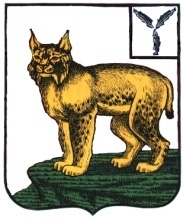 АДМИНИСТРАЦИЯТУРКОВСКОГО МУНИЦИПАЛЬНОГО РАЙОНАСАРАТОВСКОЙ ОБЛАСТИПОСТАНОВЛЕНИЕОт  30.06.2021  г.      № 588О проведении открытого конкурса на право получения свидетельства об осуществлении пассажирских перевозок по одному или нескольким муниципальным маршрутам регулярных перевозок на территории Турковского муниципального районаВ соответствии с Федеральным законом от 6 октября 2003 года № 131-ФЗ «Об общих принципах организации местного самоуправления в Российской Федерации», Федеральным законом от 13июля 2015 года № 220-ФЗ «Об организации регулярных перевозок пассажиров и багажа автомобильным транспортом и городским наземным электрическим транспортом в Российской Федерации и о внесении изменений в отдельные законодательные акты Российской Федерации», Законом Саратовской области от 07 марта 2006 года № 22-ЗСО «Об организации обслуживания населения автомобильным пассажирским транспортом на территории Саратовской области», постановлением администрации муниципального района от 03 марта 2017 года  № 76 «О реализации Федерального закона от 13 июля 2015 года № 220-ФЗ «Об организации регулярных перевозок пассажиров и багажа автомобильным транспортом и городским наземным электрическим транспортом в Российской Федерации и о внесении изменений в отдельные законодательные акты Российской Федерации», Уставом Турковского муниципального района администрация Турковского муниципального района ПОСТАНОВЛЯЕТ:1. Провести открытый конкурс на право получения свидетельства об осуществлении перевозок по одному или нескольким муниципальным маршрутам регулярных перевозок на территории Турковского муниципального района.2. Утвердить состав конкурсной комиссии по организации и проведению открытого конкурса на право получения свидетельства об осуществлении перевозок по одному или нескольким муниципальным маршрутам регулярных перевозок на территории Турковского муниципального района согласно приложению №1.3. Утвердить конкурсную документацию №1 по проведению открытого конкурса на право получения свидетельства об осуществлении перевозок по одному или нескольким муниципальным маршрутам регулярных перевозок на территории Турковского муниципального района.4. Опубликовать настоящее постановление в официальном информационном бюллетене «Вестник Турковского муниципального района» и разместить на официальном сайте администрации Турковского муниципального района в информационно-телекоммуникационной сети «Интернет».5. Контроль за исполнением настоящего постановления оставляю за собойГлава Турковскогомуниципального района						   А.В. НикитинПриложение № 1 к постановлению администрации муниципальногорайона от 30.06.2021 г. № 588Состав конкурсной комиссии по организации и проведению открытого конкурса на право получения свидетельства об осуществлении перевозок по одному или нескольким муниципальным маршрутам регулярных перевозок на территории Турковского муниципального районаПриложение № 2 к постановлению администрации муниципальногорайона от 30.06.2021 г. №588К О Н К У Р С Н А ЯД О К У М Е Н Т А Ц И Я№1открытого конкурса на право получения свидетельства об осуществлении перевозок по одному или нескольким муниципальным маршрутам регулярных перевозок на территории Турковского муниципального района Саратовской областир.п. Турки2021 годСОДЕРЖАНИЕ:И З В Е Щ Е Н И Е № 1О  П Р О В Е Д Е Н И И О Т К Р Ы Т О Г О К О Н К У Р С Ана право получения свидетельства об осуществлении перевозок по одному или нескольким муниципальным маршрутам регулярных перевозок на территории Турковского муниципального района Саратовской области1. Сведения об организаторе открытого конкурса:Сведения о контактных лицах по разъяснению положений конкурсной документации:2. Предмет открытого конкурса: право на получение свидетельства об осуществлении перевозок по одному или нескольким муниципальным маршрутам регулярных перевозок на территории Турковского муниципального района Саратовской области в соответствии с требованиями, указанными в Приложении № 1 конкурсной документации № 1 на право получения свидетельства об осуществлении перевозок по одному или нескольким муниципальным маршрутам регулярных перевозок на территории Турковского муниципального района Саратовской области (далее – конкурсная документация) и соответствующих законодательству Российской Федерации и Саратовской области.Сведения об объекте открытого конкурса: представлены в приложении № 1 конкурсной документации.Порядок проведения открытого конкурса и определения победителя открытого конкурса: указан в конкурсной документации.3. Срок, место и порядок предоставления конкурсной документации:  после опубликования на официальном сайте администрации Турковского муниципального района Саратовской области в информационно-телекоммуникационной сети «Интернет» - http://turki.sarmo.ru/ извещения о проведении открытого конкурса организатор конкурса на основании заявления любого заинтересованного лица, поданного в письменной форме, в течение 3 рабочих дней со дня получения заявления предоставляет заявителю конкурсную документацию. Конкурсная документация выдаётся заявителю по адресу организатора открытого конкурса в рабочие дни с 08-00 час. до 17-00 час., перерыв с 12-00 час. до 13-00 час. (МСК+1, московское время плюс 1 час, UTC+4). Решение о внесении изменений в извещение о проведении открытого конкурса принимается его организатором не позднее пяти  дней до даты окончания подачи заявок на участие в открытом конкурсе. Изменение предмета открытого конкурса не допускается. Изменения в извещение должны соответствовать требованиям, предъявляемым к извещению в соответствии с Порядком размещения извещения о проведении открытого конкурса на официальном сайте в информационно-телекоммуникационной сети «Интернет», в том числе порядок внесения изменений в извещение о проведении открытого конкурса, утвержденный постановлением администрации Турковского муниципального района от 03 марта 2017 года № 76.Изменения, внесенные в извещение о проведении открытого конкурса, размещаются на официальном сайте администрации Турковского муниципального района в информационно-телекоммуникационной сети «Интернет» - http://turki.sarmo.ru/ не позднее, чем за пять дней до даты окончания подачи заявок на участие в открытом конкурсе. При этом срок подачи заявок на участие в открытом конкурсе должен быть продлен таким образом, чтобы со дня опубликования и (или) размещения изменений, внесенных в извещение о проведении открытого конкурса, до даты окончания подачи заявок на участие в открытом конкурсе этот срок составлял не менее чем двадцать дней.Основанием для внесения изменений в извещение о проведении открытого конкурса является изменение сведений о времени, месте и дате проведения конкурса.Лица, подавшие заявки на участие в открытом конкурсе, о внесении изменений в извещение о проведении открытого конкурса извещаются путем направления телефонограмм, по факсимильной связи или электронной почте либо с использованием иных средств связи.4. Размер, порядок и сроки внесения платы, взимаемой за предоставление конкурсной документации на бумажном носителе: не установлена.Конкурсная документация размещена на официальном сайте администрации Турковского муниципального района в информационно-телекоммуникационной сети «Интернет» - http://turki.sarmo.ru/.5. Место, дата и время вскрытия конвертов с заявками на участие в открытом конкурсе, а также место и дата рассмотрения таких заявок и подведения итогов открытого конкурса:6. Место и условия оказания транспортных услуг (номер, наименование, протяженность муниципального маршрута регулярных перевозок, вид сообщения:7. Сроки оказания транспортных услуг: юридическое лицо, индивидуальный предприниматель, уполномоченный участник договора простого товарищества, получившие право на получение свидетельства об осуществлении перевозок по маршруту регулярных перевозок по результатам открытого конкурса, обязаны приступить к осуществлению предусмотренных данным свидетельством регулярных перевозок не позднее чем через шестьдесят дней со дня проведения открытого конкурса. По результатам открытого конкурса свидетельство об осуществлении перевозок по маршруту регулярных перевозок и карты маршрута регулярных перевозок выдаются в течение десяти дней со дня проведения открытого конкурса на срок не менее чем пять лет. Если до истечения срока их действия не наступят обстоятельства, предусмотренные пунктами 1 - 4 части 1 статьи 29 Федерального закона от 13 июля 2015года №220-ФЗ «Об организации регулярных перевозок пассажиров и багажа автомобильным транспортом и городским наземным электрическим транспортом в Российской Федерации и о внесении изменений в отдельные законодательные акты Российской Федерации», действие указанных свидетельства об осуществлении перевозок по маршруту регулярных перевозок и карт маршрута регулярных перевозок продлевается на срок не менее чем пять лет. Количество таких продлений не ограничивается. Продление указанных свидетельства об осуществлении перевозок по маршруту регулярных перевозок и карт маршрута регулярных перевозок на меньший срок допускается в случае, если по истечении этого срока в соответствии с документом планирования регулярных перевозок предусматривается отмена маршрута регулярных перевозок.8. Форма заявки на участие в открытом конкурсе:Требования к содержанию, в том числе к описанию, предложения участника открытого конкурса, к форме и составу заявки на участие в открытом конкурсе» утверждены постановлением администрации Турковского муниципального района от 03 марта 2017 года № 76 «О реализации Федерального закона от 13 июля 2015 года № 220-ФЗ «Об организации регулярных перевозок пассажиров и багажа автомобильным транспортом и городским наземным электрическим транспортом в Российской Федерации и о внесении изменений в отдельные законодательные акты Российской Федерации» в Турковском муниципальном районе».Заявка на участие в открытом конкурсе на право получения свидетельства об осуществлении перевозок по муниципальному маршруту регулярных перевозок оформляется согласно нижеприведенной формы.Заявкана участие в открытом конкурсе на право получениясвидетельства об осуществлении перевозокпо муниципальному маршруту регулярных перевозок_________________________________________________________(наименование маршрута)1. Наименование юридического лица (Ф.И.О. индивидуального предпринимателя, участников договора простого товарищества*)____________________________________________________________________________________________________2. ИНН ________________________________________________________________3.ОГРН _______________________________________________________________4. Номер и дата выдачи лицензии _________________________________________5. Место нахождения ________________________________________________6. Почтовый адрес __________________________________________________7. Контактные телефоны: ________________________________________________Представляю документы на участие в открытом конкурсе по муниципальному маршруту регулярных перевозок по нерегулируемым тарифам:__________________________________________________________________________________8. Планируемое расписание для каждого остановочного пункта:Настоящей заявкой подтверждаю, что в отношении ____________________________________________________________________________________________________________________________________(наименование юридического лица, Ф.И.О. индивидуального предпринимателя, участников договора простого товарищества)отсутствует решение арбитражного суда о признании банкротом и об открытии конкурсного производства, не проводится ликвидация юридического лица, прекращение деятельности индивидуального предпринимателя, не приостановлено и не аннулировано действие лицензии, отсутствует задолженность по обязательным платежам в бюджеты бюджетной системы Российской Федерации за последний завершенный отчетный период.________________/___________________________/___________________/ (дата)					(Ф.И.О.)				(подпись)М. П. (при наличии)_____________________________* В случае, если заявка на участие в открытом конкурсе на право получения свидетельства об осуществлении перевозок по муниципальному маршруту регулярных перевозок предоставлена участниками договора простого товарищества, сведения, предусмотренные пунктами 1, 2, 3, 4, 5, 6, указываются в отношении каждого участника договора простого товарищества.9.Исчерпывающий перечень документов, входящих в состав заявки на участие в открытом конкурсе:Заявка участника открытого конкурса должна содержать следующие данные:- сведения о количестве дорожно-транспортных происшествий, повлекших за собой человеческие жертвы или причинение вреда здоровью граждан и произошедших по вине юридического лица, индивидуального предпринимателя, участников договора простого товарищества или их работников в течение года, предшествующего дате проведения открытого конкурса, в расчете на среднее количество транспортных средств, имевшихся в распоряжении юридического лица, индивидуального предпринимателя или участников договора простого товарищества в течение года, предшествующего дате проведения открытого конкурса.- сведения об опыте осуществления регулярных перевозок юридическим лицом, индивидуальным предпринимателем, участниками договора простого товарищества. Опыт подтверждается наличием документа об исполнении государственных или муниципальных контрактов либо свидетельств об осуществлении перевозок по маршруту регулярных перевозок или иных документов, выданных в соответствии с нормативными правовыми актами субъектов Российской Федерации, муниципальными нормативными правовыми актами;- сведения о наличии в транспортных средствах, предлагаемых юридическим лицом, индивидуальным предпринимателем, участниками договора простого товарищества для осуществления регулярных перевозок, конструктивных элементов, влияющих на качество перевозок (наличие кондиционера, низкого пола, оборудования для перевозок пассажиров с ограниченными возможностями передвижения, пассажиров с детскими колясками и иные характеристики);- сведения о максимальном сроке эксплуатации транспортных средств, предлагаемых юридическим лицом, индивидуальным предпринимателем, участниками договора простого товарищества для осуществления регулярных перевозок в течение срока действия свидетельства об осуществлении перевозок по маршруту регулярных перевозок. Сведения подтверждаются копиями документов, свидетельствующих о наличии на праве собственности или ином законном основании транспортных средств, планируемых для использования на маршруте регулярных перевозок, либо принятием на себя обязательства по приобретению таких транспортных средств в сроки, определенные конкурсной документацией.3. Заявка на участие в открытом конкурсе на право получения свидетельства об осуществлении перевозок по муниципальному маршруту регулярных перевозок (далее - заявка) составляется в письменной форме согласно приложению к настоящим требованиям.К заявке прилагаются следующие документы:1) справка Госавтоинспекции о количестве дорожно-транспортных происшествий, повлекших за собой человеческие жертвы или причинение вреда здоровью граждан и произошедших по вине юридического лица, индивидуального предпринимателя, участников договора простого товарищества или их работников в течение года, предшествующего дате проведения открытого конкурса;2) справка произвольной формы, составленная юридическим лицом, индивидуальным предпринимателем, каждым участником договора простого товарищества о среднем количестве транспортных средств, имевшихся в распоряжении юридического лица, индивидуального предпринимателя или участников договора простого товарищества в течение года, предшествующего дате проведения открытого конкурса;3) копии государственных или муниципальных контрактов либо свидетельств об осуществлении перевозок по маршруту регулярных перевозок или иных документов, выданных в соответствии с нормативными правовыми актами субъектов Российской Федерации, муниципальными нормативными правовыми актами;4) справка, составленная юридическим лицом, индивидуальным предпринимателем, каждым участником договора простого товарищества о наличии в транспортных средствах, предлагаемых юридическим лицом, индивидуальным предпринимателем, участниками договора простого товарищества для осуществления регулярных перевозок, конструктивных элементов, влияющих на качество перевозок (кондиционера, низкого пола, оборудования для перевозок пассажиров с ограниченными возможностями передвижения, пассажиров с детскими колясками и иные характеристики);5) копии документов, подтверждающих наличие на праве собственности или на ином законном основании транспортных средств, соответствующих требованиям, указанным в реестре маршрута регулярных перевозок, в отношении которых выдается свидетельство об осуществлении перевозок по маршруту регулярных перевозок, либо принятие на себя обязательства по приобретению таких транспортных средств в сроки, определенные конкурсной документацией;6) копия лицензии на осуществление деятельности по перевозкам пассажиров;7) копия свидетельства о государственной регистрации юридического лица, индивидуального предпринимателя, каждого участника договора простого товарищества;8) копия договора простого товарищества в письменной форме (для участников договора простого товарищества).Документы, предусмотренные подпунктами 1-6 пункта 3 настоящих требований, применяются в отношении каждого участника договора простого товарищества.Все справки предоставляются в подлиннике либо в форме нотариально удостоверенной копии.Копии документов заверяются подписью заявителя или уполномоченного им должностного лица и печатью (при наличии).Полномочия подтверждаются приказом (заверенной выпиской из приказа) о наделении лица правом подписи либо доверенностью, в которой содержатся соответствующие полномочия.Полные требования к заявке на участие в открытом конкурсе указаны в разделе 6 конкурсной документации № 1.ОБЩИЕ УСЛОВИЯПРОВЕДЕНИЯ ОТКРЫТОГО КОНКУРСА1. Законодательное регулирование1.1. Проведение открытого конкурса на право получения свидетельства об осуществлении перевозок по одному или нескольким муниципальным маршрутам регулярных перевозок на территории Турковского муниципального района (далее – открытый конкурс) осуществляется в соответствии с Федеральным законом от 13 июля 2015 года № 220-ФЗ «Об организации регулярных перевозок пассажиров и багажа автомобильным транспортом и городским наземным электрическим транспортом в Российской Федерации и о внесении изменений в отдельные законодательные акты Российской Федерации», Законом Саратовской области от 28 марта 2016 года №31-ЗСО «Об отдельных вопросах организации регулярных перевозок пассажиров и багажа автомобильным транспортом и городским наземным электрическим транспортом в Саратовской области» и постановлением администрации Турковского муниципального района от 03 марта 2017 года № 76 «О реализации Федерального закона от 13 июля 2015 года № 220-ФЗ «Об организации регулярных перевозок пассажиров и багажа автомобильным транспортом и городским наземным электрическим транспортом в Российской Федерации и о внесении изменений в отдельные законодательные акты Российской Федерации» в Турковском муниципальном районе» (далее - постановление администрации муниципального района от 03 марта 2017 года № 76).Шкала для оценки критериев, применяемых при оценке и сопоставлении заявок на участие в открытом конкурсе на право получения свидетельства об осуществлении перевозок по одному или нескольким муниципальным маршрутам регулярных перевозок на территории Турковского муниципального района установлена постановлением администрации муниципального района от 03 марта 2017 года № 76.Требования к содержанию, в том числе к описанию, предложения участника открытого конкурса, к форме и составу заявки на участие в открытом конкурсе утверждены постановлением администрации муниципального района от 03 марта 2017 года № 76. Порядок размещения извещения о проведении открытого конкурса на официальном сайте в информационно-телекоммуникационной сети «Интернет», в том числе порядок внесения изменений в извещение о проведении открытого конкурса утвержден постановлением администрации муниципального района от 03 марта 2017 года № 76.2. Предмет и основные задачи конкурса:2.1. Предметом открытого конкурса является право на получение свидетельства об осуществлении перевозок по одному или нескольким муниципальным маршрутам регулярных перевозок на территории Турковского муниципального района (далее – свидетельство) в соответствии с требованиями, указанными в конкурсной документации и соответствующих законодательству Российской Федерации.2.2. Объектом открытого конкурса является лот, включающий в себя необходимое количество рейсов по одному муниципальному маршруту (нескольким маршрутам) регулярных перевозок (далее – маршрут) в течение срока действия соответствующего свидетельства.2.3. Целью открытого конкурса является выбор юридических лиц, индивидуальных предпринимателей, участников договора простого товарищества (далее – заявители), предложивших лучшие условия для выполнения безопасной и качественной перевозки пассажиров на маршрутах.2.4. Основные задачи открытого конкурса:1) повышение безопасности дорожного движения при перевозке пассажиров, укрепление транспортной дисциплины перевозчиков;2) вовлечение перевозчиков в активную профилактическую работу по предупреждению дорожно-транспортных происшествий;3) обеспечение равных условий для участия перевозчиков в обслуживании маршрутов;4) выбор перевозчиков, наиболее подготовленных для оказания качественных и безопасных услуг перевозки пассажиров на маршрутах.3. Затраты на участие в открытом конкурсе3.1. Участники открытого конкурса не несут затрат, связанных с подготовкой и изданием конкурсной документации и проведением открытого конкурса.4. Условия допуска к участию в открытом конкурсе4.1. К участию в открытом конкурсе допускаются юридические лица, индивидуальные предприниматели, участники договора простого товарищества, соответствующие следующим требованиям:1) наличие лицензии на осуществление деятельности по перевозкам пассажиров в случае, если наличие указанной лицензии предусмотрено законодательством Российской Федерации;2) наличие на праве собственности или на ином законном основании транспортных средств, соответствующих требованиям, указанным в реестре маршрута регулярных перевозок, в отношении которого выдается свидетельство об осуществлении перевозок по маршруту регулярных перевозок, либо принятие на себя обязательства по приобретению таких транспортных средств в сроки, определенные настоящей конкурсной документацией;3) непроведение ликвидации участника открытого конкурса - юридического лица и отсутствие решения арбитражного суда о признании банкротом участника конкурса - юридического лица или индивидуального предпринимателя и об открытии конкурсного производства;4) отсутствие у участника открытого конкурса задолженности по обязательным платежам в бюджеты бюджетной системы Российской Федерации за последний завершенный отчетный период;5) наличие договора простого товарищества в письменной форме (для участников договора простого товарищества).4.2 Требования, предусмотренные подпунктами 1, 3 и 4 пункта 4.1 настоящей конкурсной документации, применяются в отношении каждого участника договора простого товарищества.4.3. Основаниями для отказа в допуске к открытому конкурсу являются:- несоответствие требованиям, предъявляемым к участникам открытого конкурса, установленным пунктом 4.1 настоящей конкурсной документации;- несоответствие заявки на участие в открытом конкурсе и прилагаемых к ней документов требованиям, установленным настоящей конкурсной документацией.5. Порядок, место, срок подачи конвертов с заявками на участие в открытом конкурсе5.1. Для участия в открытом конкурсе заявитель подает заявку на участие в конкурсе в сроки и по форме, которые установлены настоящей конкурсной документацией.5.2. Заявка на участие в открытом конкурсе с прилагаемыми к ней документами подается в письменной форме в одном подлинном экземпляре в отдельном запечатанном конверте с приложением заявления о регистрации (приложение № 2 настоящей конкурсной документации). На конверте указываются порядковый номер конкурсного лота и наименование предмета открытого конкурса, на участие в котором подается данная заявка, а также полное наименование заявителя. Заявитель вправе не указывать на конверте свое фирменное наименование (для юридического лица) или фамилию, имя, отчество (для индивидуального предпринимателя). Конверты с заявками на участие в открытом конкурсе принимаются и регистрируются в рабочие дни с 08-00 час. до 17-00 час., перерыв с 12-00 час. до 13-00 час. (МСК+1, московское время плюс 1 час, UTC+4) с 30 июня 2021  года по адресу: 412070, Саратовская область, рп. Турки, ул. Советская, д.26, 2 этаж, каб. №1.5.3. Заявка на участие в открытом конкурсе заполняется в соответствии с инструкцией по заполнению заявки на участие в открытом конкурсе (приложение № 3 настоящей конкурсной документации).5.4. Заявитель вправе подать только одну заявку на участие в открытом конкурсе с приложением необходимых документов в отношении каждого предмета открытого конкурса.5.5. Все листы заявки и прилагаемые к ней документы должны быть прошиты, пронумерованы, скреплены печатью (при ее наличии) и подписаны заявителем или лицом, уполномоченным таким заявителем. 5.6. Прием и регистрация конвертов с заявками на участие в открытом конкурсе завершается в 08-30 час. (МСК+1, московское время плюс 1 час, UTC+4) 28 июля  2021 года.6. Требования к заявке на участие в открытом конкурсе6.1. Документы и их копии, прилагаемые к заявке на участие в открытом конкурсе, указанные в пункте 6.2. настоящей конкурсной документации,  должны быть указаны в описи документов, прилагаемых для участия в открытом конкурсе (приложение № 4 настоящей конкурсной документации).6.2. Исчерпывающий перечень документов, прилагаемых к заявке на участие в конкурсе:6.2.1. Опись документов, прилагаемых к заявке на участие в открытом конкурсе;6.2.2. Справка Госавтоинспекции о количестве дорожно-транспортных происшествий, повлекших за собой человеческие жертвы или причинение вреда здоровью граждан и произошедших по вине юридического лица, индивидуального предпринимателя, участников договора простого товарищества или их работников в течение года, предшествующего дате проведения открытого конкурса;6.2.3. Справка произвольной формы, составленная юридическим лицом, индивидуальным предпринимателем, каждым участником договора простого товарищества о среднем количестве транспортных средств, имевшихся в распоряжении юридического лица, индивидуального предпринимателя или участников договора простого товарищества в течение года, предшествующего дате проведения открытого конкурса;6.2.4. Копии государственных или муниципальных контрактов либо свидетельств об осуществлении перевозок по маршруту регулярных перевозок или иных документов, выданных в соответствии с нормативными правовыми актами субъектов Российской Федерации, муниципальными нормативными правовыми актами;6.2.5. Справка, составленная юридическим лицом, индивидуальным предпринимателем, каждым участником договора простого товарищества о наличии в транспортных средствах, предлагаемых юридическим лицом, индивидуальным предпринимателем, участниками договора простого товарищества для осуществления регулярных перевозок, конструктивных элементов, влияющих на качество перевозок (кондиционера, низкого пола, оборудования для перевозок пассажиров с ограниченными возможностями передвижения, пассажиров с детскими колясками и иные характеристики)6.2.6. Копии документов, подтверждающих наличие на праве собственности или на ином законном основании транспортных средств, соответствующих требованиям, указанным в реестре маршрута регулярных перевозок, в отношении которых выдается свидетельство об осуществлении перевозок по маршруту регулярных перевозок, либо принятие на себя обязательства по приобретению таких транспортных средств в сроки, определенные настоящей конкурсной документацией;6.2.7. Копия лицензии на осуществление деятельности по перевозкам пассажиров;6.2.8. Копия свидетельства о государственной регистрации юридического лица, индивидуального предпринимателя, каждого участника договора простого товарищества;6.2.9. Копия договора простого товарищества в письменной форме (для участников договора простого товарищества).6.3. Документы, предусмотренные пунктами 6.2.2 – 6.2.7 настоящей конкурсной документации, применяются в отношении каждого участника договора простого товарищества. Все справки предоставляются в подлиннике либо в форме нотариально удостоверенной копии.6.4. Копии документов заверяются подписью заявителя или уполномоченного им должностного лица и печатью (при наличии). Полномочия подтверждаются приказом (заверенной выпиской из приказа) о наделении лица правом подписи либо доверенностью, в которой содержатся соответствующие полномочия.6.5. Опыт осуществления регулярных перевозок подтверждается исполнением государственных или муниципальных контрактов либо свидетельствами об осуществлении перевозок по маршруту регулярных перевозок или иными документами, выданными в соответствии с нормативными правовыми актами Саратовской области, муниципальными нормативными правовыми актами. Для участников договора простого товарищества сведения об опыте осуществления регулярных перевозок представляются по каждому участнику договора простого товарищества. Опыт осуществления регулярных перевозок участниками договора простого товарищества рассчитывается как отношение опыта осуществления регулярных перевозок всех участников договора простого товарищества к количеству участников договора простого товарищества.6.6. Для произведения расчета по критерию «Влияющие на качество перевозок характеристики транспортных средств, предлагаемых юридическим лицом, индивидуальным предпринимателем или участниками договора простого товарищества для осуществления регулярных перевозок (наличие кондиционера, низкого пола, оборудования для перевозок пассажиров с ограниченными возможностями передвижения, пассажиров с детскими колясками и иные характеристики)» шкалы для оценки критериев (Приложение № 5 к настоящей конкурсной документации) необходимы следующие документы:- копия паспорта транспортного средства;- копия свидетельства о регистрации транспортного средства;- копии документов, подтверждающих установку на каждое заявленное транспортное средство аппаратуры спутниковой навигации ГЛОНАСС или ГЛОНАСС/GPS;- копии документов, подтверждающих установку на транспортном средстве контрольного устройства для непрерывной регистрации пройденного пути и скорости движения (тахографа);- копии документов, подтверждающих оборудования на транспортном средстве для работы на компримированном газе;- спецификации к транспортным средствам (технические характеристики транспортного средства);- фотографии транспортных средств (для подтверждения наличия кресел повышенной комфортабельности с регулируемым наклоном спинки сидения, багажных отделений, предусмотренных заводом-изготовителем, систем кондиционирования салона автобуса, низкого пола салона автобуса, оборудования для перевозок пассажиров с детскими колясками (в салоне автобуса), устройства для открывания и закрывания сдвижной двери автобуса (электрический или пневматический привод), специального оборудования, предусмотренного заводом-изготовителем для осуществления безопасной посадки и высадки пассажиров с ограниченными возможностями передвижения, специального устройства, предназначенного для использования в общественном транспорте для объявления остановок через акустическую систему (динамики) в салоне, специальной электронной информационной системы с внутрисалонным светодиодным табло, предназначенной для отображения актуальной маршрутной информации по ходу следования транспортного средства, действующего абонентского терминала для осуществления мониторинга с использованием спутниковой навигационной системы ГЛОНАСС, контрольного устройства для непрерывной регистрации пройденного пути и скорости движения, времени работы и отдыха водителя (тахограф), оборудования для работы на компримированном газе).В случае не предоставления указанных в настоящем пункте подтверждающих документов, начисление баллов по показателям содержащемуся в критерии «Влияющие на качество перевозок характеристики транспортных средств, предлагаемых юридическим лицом, индивидуальным предпринимателем или участниками договора простого товарищества для осуществления регулярных перевозок (наличие кондиционера, низкого пола, оборудования для перевозок пассажиров с ограниченными возможностями передвижения, пассажиров с детскими колясками и иные характеристики)» шкалы для оценки критериев производится по документам, содержащимся в составе заявки на участие в открытом конкурсе, в случае невозможности установления значения показателя начисление баллов по данному показателю не производится.6.7.Документами, подтверждающими наличие на праве собственности или на ином законном основании транспортных средств, соответствующих требованиям, указанным в реестре маршрута регулярных перевозок, в отношении которых выдается свидетельство об осуществлении перевозок по маршруту регулярных перевозок, либо принятие на себя обязательства по приобретению таких транспортных средств в сроки, определенные настоящей конкурсной документацией являются:- копия паспорта транспортного средства;- копия свидетельства о регистрации транспортного средства;- копия гражданско-правового договора (предоставляется при аренде транспортного средства без экипажа, при нахождении транспортного средства в лизинге);- документ, подтверждающий намерения по приобретению транспортных средств в срок не позднее чем через 45 дней со дня проведения конкурса.6.8. Документ, подтверждающий намерения по приобретению транспортных средств в срок не позднее 45 дней со дня проведения конкурса, представляется в виде договора лизинга или иных гражданско-правовых договоров, подтверждающих намерения по приобретению транспортных средств, соглашения о намерениях по приобретению транспортных средств, гарантийного письма. При наличии документа, подтверждающего намерения по приобретению транспортных средств, паспорт транспортного средства и свидетельство о регистрации к заявке на участие в конкурсе не прилагаются.Начисление баллов по показателям, содержащимся в критерии «Влияющие на качество перевозок характеристики транспортных средств, предлагаемых юридическим лицом, индивидуальным предпринимателем или участниками договора простого товарищества для осуществления регулярных перевозок (наличие кондиционера, низкого пола, оборудования для перевозок пассажиров с ограниченными возможностями передвижения, пассажиров с детскими колясками и иные характеристики)» шкалы для оценки критериев, производится на основании сведений, указанных в документе о намерениях по приобретению транспортных средств.6.9. Каждый конверт с заявкой на участие в открытом конкурсе, поступивший в срок, указанный в настоящей конкурсной документации, регистрируется организатором отрытого конкурса. По требованию лица, подавшего конверт с заявкой на участие в открытом конкурсе, должностным лицом организатора открытого конкурса на втором экземпляре заявления о регистрации заявки на участие в открытом конкурсе производится отметка в получении указанного заявления и конверта с указанием даты и времени его получения.6.10. Характеристики транспортных средств, влияющие на качество регулярных перевозок, предусмотренные конкурсной заявкой юридического лица, индивидуального предпринимателя или уполномоченного участника договора простого товарищества, будут указаны в пункте 9 свидетельства об осуществлении перевозок по маршруту регулярных перевозок.7. Порядок и срок отзыва заявок на участие в открытом конкурсе, порядок внесения изменений в такие заявки7.1. Заявитель, подавший заявку на участие в открытом конкурсе, вправе изменить такую заявку до истечения срока, установленного в извещении о проведении открытого конкурса и настоящей конкурсной документации для подачи заявок на участие в открытом конкурсе, а также отозвать ее в любое время до начала процедуры оценки и сопоставления заявок на участие в конкурсе.7.2. Изменение поданной заявки на участие в открытом конкурсе производится заявителем или его представителем путем подачи нового конверта с измененной заявкой и прилагаемыми к заявке документами.7.3. Отозванные заявки возвращаются организатором конкурса заявителю либо его представителю по письменному заявлению.8. Формы, порядок, начало и окончание срока направления заинтересованному лицу разъяснений положений конкурсной документации8.1. Любое заинтересованное лицо вправе направить в письменной форме организатору открытого конкурса запрос о разъяснении положений настоящей конкурсной документации (приложение № 6 конкурсной документации).8.2. В течение десяти рабочих дней со дня поступления указанного запроса организатор открытого конкурса обязан направить в письменной форме или в форме электронного документа разъяснения положений настоящей конкурсной документации (приложение № 7 настоящей конкурсной документации).8.3. В течение двух рабочих дней со дня направления разъяснения положений настоящей конкурсной документации по запросу заинтересованного лица такое разъяснение должно быть размещено организатором открытого конкурса на официальном портале организатора конкурса с указанием предмета запроса, но без указания наименования заинтересованного лица, от которого поступил запрос. Разъяснение положений настоящей конкурсной документации не должно изменять ее суть.9. Порядок вскрытия конвертов с заявками на участие в открытом конкурсе9.1. Публично, в день, во время и в месте, указанных в извещении о проведении открытого конкурса, конкурсной комиссией осуществляется вскрытие конвертов с заявками на участие в открытом конкурсе (далее – вскрытие конвертов). Вскрытие конвертов осуществляется в один день.9.2. В день вскрытия конвертов непосредственно перед началом процедуры вскрытия конвертов, но не ранее времени, указанного в извещении о проведении открытого конкурса и настоящей конкурсной документации, организатор открытого конкурса прекращает прием конвертов с заявками на участие в открытом конкурсе.9.3. Конкурсной комиссией производится вскрытие конвертов, которые поступили организатору открытого конкурса до начала процедуры вскрытия конвертов. В случае установления факта подачи одним заявителем двух и более заявок на участие в открытом конкурсе в отношении одного лота при условии, что поданные ранее заявки таким заявителем не отозваны, все заявки на участие в открытом конкурсе такого заявителя, поданные в отношении данного лота, считаются не поданными, не рассматриваются и возвращаются этому заявителю.9.4. В случае подачи в одном конверте нескольких заявок на участие в открытом конкурсе одного или нескольких заявителей, такие заявки на участие в открытом конкурсе считаются не поданными, не рассматриваются и возвращаются подавшим их заявителям в течение пяти рабочих дней с указанием причин. Такие заявители к участию в открытом конкурсе не допускаются.9.5. Заявители, подавшие заявки на участие в открытом конкурсе, или их представители вправе присутствовать при проведении процедуры вскрытия конвертов.9.6. Наименование (для юридического лица), фамилия, имя, отчество (для индивидуального предпринимателя), наименование уполномоченного участника договора простого товарищества и адрес регистрации (юридический адрес) каждого заявителя, конверт, с заявкой которого вскрывается, а также сведения о наличии документов, предусмотренных прилагаемой к заявке описью и обстоятельства, предусмотренные пунктом 9.4 настоящей конкурсной документации, объявляются при вскрытии конвертов и заносятся в протокол вскрытия конвертов.9.7. Протокол вскрытия конвертов с заявками на участие в открытом конкурсе ведется конкурсной комиссией и подписывается всеми присутствующими членами конкурсной комиссии непосредственно после завершения процедуры вскрытия конвертов. Указанный протокол размещается на официальном портале организатора открытого конкурса не позднее рабочего дня, следующего за днем подписания такого протокола.9.8. Организатор открытого конкурса обязан осуществлять аудио- или видеозапись процедуры вскрытия конвертов с заявками на участие в открытом конкурсе.9.9. В случае, если по окончании срока подачи заявок на участие в открытом конкурсе подана только одна заявка на участие в открытом конкурсе, конверт с указанной заявкой вскрывается и указанная заявка рассматривается в порядке, установленном пунктами 10.1, 10.2 настоящей конкурсной документации.9.10. В случае, если указанная заявка соответствует требованиям и условиям, предусмотренным настоящей конкурсной документацией, в порядке, установленном пунктами 10.1, 10.2 настоящей конкурсной документации, принимается решение о допуске заявителя, подавшего единственную заявку на участие в открытом конкурсе, к участию в открытом конкурсе и о признании такого заявителя единственным участником открытого конкурса.9.11. В случае, если по окончании срока подачи заявок на участие в открытом конкурсе не подана ни одна заявка на участие в открытом конкурсе, открытый конкурс признается несостоявшимся. В случае, если настоящей конкурсной документацией предусмотрено два лота и более, открытый конкурс признается несостоявшимся по лотам, в отношении которых не подано ни одной заявки на участие в открытом конкурсе.10. Порядок рассмотрения заявок на участие в открытом конкурсе10.1. Организатор открытого конкурса рассматривает заявки на участие в открытом конкурсе на соответствие требованиям, установленным настоящей конкурсной документацией, и соответствие подавших такие заявки заявителей требованиям, установленным пунктом 4.1 настоящей конкурсной документации.10.2. На основании результатов рассмотрения заявок на участие в открытом конкурсе организатором отрытого конкурса принимается решение о допуске заявителя, подавшего заявку на участие в открытом конкурсе, к участию в открытом конкурсе и о признании такого заявителя участником открытого конкурса или об отказе в допуске такого заявителя к участию в открытом конкурсе по основаниям, которые предусмотрены пунктом 4.3 настоящей конкурсной документации, а также оформляется протокол рассмотрения заявок на участие в открытом конкурсе, который ведется организатором открытого конкурса и подписывается его должностными лицами, осуществляющими рассмотрение заявок на участие в открытом конкурсе в день завершения процедуры рассмотрения таких заявок. Протокол должен содержать сведения о заявителях, подавших заявки на участие в открытом конкурсе, решение о допуске заявителя к участию в открытом конкурсе и о признании его участником открытого конкурса или об отказе в допуске заявителя к участию в открытом конкурсе с обоснованием такого решения и с указанием требований положений конкурсной документации, которым не соответствует заявитель, заявка на участие в открытом конкурсе этого заявителя и (или) прилагаемые к ней документы, а в случаях, предусмотренных настоящей конкурсной документации, - сведения о признании открытого конкурса несостоявшимся. Указанный протокол не позднее рабочего дня, следующего за днем рассмотрения заявок на участие в открытом конкурсе, размещается на официальном портале организатора открытого конкурса. Заявителям, подавшим заявки на участие в открытом конкурсе и не допущенным к участию в открытом конкурсе, направляются уведомления о принятом решении в письменной форме или в форме электронного документа в срок не позднее пяти рабочих дней, следующих за днем подписания указанного протокола.10.3. В случае, если на основании результатов рассмотрения заявок на участие в открытом конкурсе принято решение об отказе в допуске к участию в открытом конкурсе всех заявителей, подавших заявки на участие в открытом конкурсе, или о допуске к участию в открытом конкурсе и признании участником открытого конкурса только одного заявителя, подавшего заявку на участие в открытом конкурсе, открытый конкурс признается несостоявшимся. В случае если конкурсной документацией предусмотрено два и более лота, открытый конкурс признается несостоявшимся только в отношении того лота, решение об отказе в допуске к участию в котором принято относительно всех заявителей, подавших заявки на участие в конкурсе в отношении этого лота, или решение о допуске к участию в котором и признании участником открытого конкурса принято относительно только одного заявителя, подавшего заявку на участие в открытом конкурсе в отношении этого лота.10.4. В случае, если открытый конкурс признан не состоявшимся и только один заявитель, подавший заявку на участие в открытом конкурсе, признан участником открытого конкурса, организатор открытого конкурса в течение десяти дней со дня подписания протокола рассмотрения заявок на участие в открытом конкурсе, обязан выдать такому участнику открытого конкурса свидетельство.10.5. В случае, если открытый конкурс признан не состоявшимся в связи с тем, что по окончании срока подачи заявок на участие в открытом конкурсе не подано ни одной такой заявки или по результатам рассмотрения заявок на участие в открытом конкурсе все такие заявки были признаны не соответствующими требованиям конкурсной документации, организатор открытого конкурса вправе принять решение о повторном проведении открытого конкурса или об отмене предусмотренного настоящей конкурсной документацией маршрута регулярных перевозок.10.6. Организатор открытого конкурса вправе запросить у соответствующих органов и организаций сведения: - о проведении процедуры ликвидации перевозчика – юридического лица, подавшего заявку на участие в открытом конкурсе;- о принятии арбитражным судом решения о признании такого заявителя – юридического лица, индивидуального предпринимателя банкротом;- о факте приостановления деятельности такого заявителя в порядке, предусмотренном Кодексом Российской Федерации об административных правонарушениях;- о факте наличия у такого заявителя задолженности по начисленным налогам, сборам и иным обязательным платежам в бюджеты бюджетной системы Российской Федерации за последний завершенный отчетный период;- о достоверности данных, указанных в заявке на участие в открытом конкурсе и документах, прилагаемых к заявке на участие в открытом конкурсе. 11. Порядок оценки и сопоставления заявок на участие в открытом конкурсе11.1. Определение победителя открытого конкурса производится конкурсной комиссией путем оценки и сопоставления заявок на участие в открытом конкурсе, поданных заявителями, признанными участниками открытого конкурса, для определения лучших из предложенных такими заявителями условий осуществления пассажирских перевозок по автобусным маршрутам, включенным в состав одного лота.Оценка и сопоставление заявок на участие в открытом конкурсе осуществляется конкурсной комиссией в соответствии со шкалой для оценки критериев (приложении № 5 настоящей конкурсной документации).В случае, если заявка оформлена с нарушением требований пункта 5.5, то оценка предложений заявителя конкурсной комиссией не производится. 11.2. При оценке заявки по соответствующему лоту не учитываются транспортные средства, принятые к расчету при оценке заявки по предыдущему лоту, в случае, если участник открытого конкурса был признан победителем по предыдущему лоту.При указании в заявке большего количества транспортных средств, чем требуется в соответствии с лотом, транспортные средства оцениваются по порядку, начиная с первого, в количестве, необходимом в соответствии с лотом.11.3. На основании результатов оценки и сопоставления заявок на участие в открытом конкурсе конкурсной комиссией присваивается каждой заявке на участие в открытом конкурсе по мере уменьшения количества баллов определенный порядковый номер. Заявке на участие в открытом конкурсе, получившей высшую оценку, присваивается первый номер. В случае, если нескольким заявкам на участие в открытом конкурсе присвоен первый номер, победителем открытого конкурса признается участник открытого конкурса, по предложению которого установлен маршрут регулярных перевозок, а при отсутствии такого участника - участник открытого конкурса, заявка которого подана ранее других заявок, получивших высшую оценку.11.4. Конкурсная комиссия ведет протокол оценки и сопоставления заявок на участие в открытом конкурсе, в котором должны содержаться сведения о месте, дате, времени проведения процедуры оценки и сопоставления таких заявок, об участниках открытого конкурса, заявки на участие в открытом конкурсе которых были предметом оценки и сопоставления, о принятом на основании результатов оценки и сопоставления заявок на участие в открытом конкурсе решений о присвоении таким заявкам порядковых номеров, а также наименования (для юридического лица), фамилию, имя, отчество (для индивидуального предпринимателя), наименование уполномоченного участника договора простого товарищества и адрес регистрации (юридический адрес) участников открытого конкурса, заявкам на участие в открытом конкурсе которых присвоены порядковые номера. Протокол подписывается всеми присутствующими членами конкурсной комиссии не позднее рабочего дня, следующего за днем окончания проведения процедуры оценки и сопоставления заявок на участие в открытом конкурсе. Протокол составляется в одном экземпляре, который хранится у организатора открытого конкурса. Организатор открытого конкурса в течение десяти дней со дня подписания протокола выдает победителю конкурса свидетельство и карты маршрута.11.5. Протокол оценки и сопоставления заявок на участие в открытом конкурсе размещается организатором открытого конкурса на официальном портале в течение рабочего дня, следующего за днем подписания указанного протокола.11.6. Организатор открытого конкурса обязан осуществлять аудио- или видеозапись проведения конкурсной комиссией процедуры оценки и сопоставления заявок на участие в открытом конкурсе.11.7. Любой участник открытого конкурса после размещения протокола оценки и сопоставления заявок на участие в открытом конкурсе вправе направить организатору открытого конкурса в письменной форме запрос о разъяснении результатов открытого конкурса (приложение № 8 настоящей конкурсной документации).11.8. Организатор открытого конкурса в течение пяти рабочих дней со дня поступления такого запроса обязан представить участнику открытого конкурса в письменной форме или в форме электронного документа соответствующие разъяснения (приложение № 9 настоящей конкурсной документации).11.9. Результаты конкурса могут быть обжалованы в судебном порядке.12. Сроки оказания транспортных услуг12.1. Сроки оказания транспортных услуг установлены пунктом 7 извещения № 1 о проведении открытого конкурса на право получения свидетельства об осуществлении перевозок по одному или нескольким муниципальным маршрутам регулярных перевозок на территории Турковского муниципального района Саратовской области.12.2. Участник открытого конкурса, получивший право на получение свидетельства (победитель открытого конкурса), обязан уведомить организатора открытого конкурса о подключении к системе по осуществлению диспетчерского управления движения автомобильного транспорта с использованием аппаратуры спутниковой навигации ГЛОНАСС или ГЛОНАСС/GPS до начала осуществления предусмотренных данным свидетельством регулярных перевозок.12.3. Участник открытого конкурса, получивший право на получение свидетельства (победитель открытого конкурса) и принявший на себя обязательства по приобретению транспортных средств в сроки, определенные настоящей конкурсной документацией, обязан представить организатору открытого конкурса подтверждающую документацию приобретения транспортных средств в срок не позднее десяти дней со дня приобретения.Приложение № 1Список лотов, участвующих в открытом конкурсеОбщие требования, относящиеся ко всем нижеприведенным муниципальным маршрутам регулярных перевозок:Порядок посадки и высадки пассажиров:		только в установленных остановочных пунктахВид регулярных перевозок 			по нерегулируемым тарифамВид транспортного средства			автобус.Приложение № 2Форма заявки на участие в открытом конкурсеЗаявкана участие в открытом конкурсе на право получениясвидетельства об осуществлении перевозокпо муниципальному маршруту регулярных перевозок_________________________________________________________(наименование маршрута)1. Наименование юридического лица (Ф.И.О. индивидуального предпринимателя, участников договора простого товарищества*)____________________________________________________________________________________________________2. ИНН ________________________________________________________________3.ОГРН _______________________________________________________________4. Номер и дата выдачи лицензии _________________________________________5. Место нахождения ________________________________________________6. Почтовый адрес __________________________________________________7. Контактные телефоны: ________________________________________________Представляю документы на участие в открытом конкурсе по муниципальному маршруту регулярных перевозок по нерегулируемым тарифам:__________________________________________________________________________________8. Планируемое расписание для каждого остановочного пункта:Настоящей заявкой подтверждаю, что в отношении ________________________________________________________________________________________________(наименование юридического лица, Ф.И.О. индивидуального предпринимателя, участников договора простого товарищества)отсутствует решение арбитражного суда о признании банкротом и об открытии конкурсного производства, не проводится ликвидация юридического лица, прекращение деятельности индивидуального предпринимателя, не приостановлено и не аннулировано действие лицензии, отсутствует задолженность по обязательным платежам в бюджеты бюджетной системы Российской Федерации за последний завершенный отчетный период.________________/___________________________/___________________/ (дата)					(Ф.И.О.)				(подпись)М. П. (при наличии)_____________________________* В случае, если заявка на участие в открытом конкурсе на право получения свидетельства об осуществлении перевозок по муниципальному маршруту регулярных перевозок предоставлена участниками договора простого товарищества, сведения, предусмотренные пунктами 1, 2, 3, 4, 5, 6, указываются в отношении каждого участника договора простого товарищества.Приложение № 3Инструкция по заполнению заявки на участие в открытом конкурсеИ Н С Т Р У К Ц И Япо заполнению заявки на участие в открытом конкурсе1. Заявка на участие в открытом конкурсе составляется заявителем на бумажном носителе в письменной форме. 2. В графе «1. Наименование юридического лица» указывается:1) полное и (в случае, если имеется) сокращенное наименование, в том числе фирменное наименование, и организационно-правовая форма юридического лица;2) фамилия, имя и (в случае, если имеется) отчество индивидуального предпринимателя, данные документа, удостоверяющего его личность.3) В случае, если заявка на участие в открытом конкурсе на право получения свидетельства об осуществлении перевозок по муниципальному маршруту регулярных перевозок предоставлена участниками договора простого товарищества, сведения, предусмотренные пунктами 1, 2, 3, 4, 5, 6, указываются в отношении каждого участника договора простого товарищества.4. Наименование муниципального маршрута (маршрутов) регулярных перевозок, порядковый номер маршрута (маршрутов), наименование остановочных пунктов должны совпадать с данными приложения № 1 к настоящей конкурсной документации.5. Дни отправления, в которые транспортные средства отправляются из соответствующего остановочного пункта (ежедневно, ежедневно, кроме отдельных дней недели, по четным дням, по нечетным дням, по конкретным дням недели, через день и тому прочее) раздельно для перевозок в прямом и обратном направлениях. При наличии помимо рейсов с ежедневным отправлением также дополнительных рейсов, отправляемых в отдельные дни недели, например, в воскресенье, делается запись «ежедневно, доп. воскресенье»).6. Время отправления каждого рейса раздельно для перевозок в прямом и обратном направлениях. При наличии помимо рейсов с ежедневным отправлением также дополнительных рейсов, отправляемых в отдельные дни недели, указывается время прибытия/отправления дополнительного рейса и в скобках соответствующие дни недели.7. При указании дней отправления транспортных средств из остановочных пунктов допускается использование следующих сокращенных наименований дней недели: «пн.» (понедельник), «вт.» (вторник), «ср.» (среда), «чт.» (четверг), «пт.» (пятница), «сб.» (суббота), «вс.» (воскресенье).8. Заявка на участие в открытом конкурсе подписывается заявителем либо его уполномоченным лицом.Приложение № 4Форма бланка описи документовО П И С Ь Д О К У М Е Н Т О Впредставляемых для участия в открытом конкурсе на право получения свидетельства об осуществлении перевозок по одному или нескольким муниципальным маршрутам регулярных перевозок на территории Турковского муниципального района Саратовской областиНастоящим подтверждает, что для участия ______________________________________________________________________________________________(наименование заявителя)в открытом конкурсе на право получения свидетельства об осуществлении перевозок по одному или нескольким муниципальным маршрутам регулярных перевозок на территории Турковского муниципального района Саратовской области нами направляются ниже перечисленные документы:Заявитель (уполномоченный представитель):__________________________________			______________________(должность, ФИО, основание и реквизиты документа, 					(подпись)подтверждающие полномочия соответствующего лица на подпись заявки на участие в открытом конкурсе) М. П.Приложение № 5Шкала для оценки критериевШКАЛА ДЛЯ ОЦЕНКИ КРИТЕРИЕВ,применяемых при оценке и сопоставлении заявок на участиев открытом конкурсе на право получения свидетельства об осуществлении перевозок по одному или нескольким муниципальным маршрутам регулярных перевозок на территории Турковского муниципального района Саратовской областиПримечание: 1 – за каждый автобус, заявленный для участия в открытом конкурсе.           Приложение № 6Форма запроса о разъяснении положений конкурсной документацииВ администрацию Турковского муниципального районаЗАПРОС О РАЗЪЯСНЕНИИПОЛОЖЕНИЙ КОНКУРСНОЙ ДОКУМЕНТАЦИИ____________________________________________________________________ (полное и(или) сокращенное наименование юридического лица, Ф.И.О. индивидуального предпринимателя, наименование уполномоченного участника договора простого товарищества)Место нахождения ____________________________________________________(юридический и почтовый адрес юридического лица, место жительства индивидуального предпринимателя)Контактный телефон __________________________E-mail заявителя______________________________						(при наличии)	Прошу разъяснить следующие положения конкурсной документации:Ответ прошу направить по адресу:______________________________________________________________________________________________________ (указывается почтовый и(или) электронный адрес, на который необходимо направить ответ)________________________________	_____________________		________________________________	(наименование заявителя)		(подпись)			(расшифровка подписи)М.П.Приложение № 7Форма разъяснения положений конкурсной документацииРАЗЪЯСНЕНИЕ ПОЛОЖЕНИЙКОНКУРСНОЙ ДОКУМЕНТАЦИИРазъяснение предоставляется____________________________________________________________________ (полное и(или) сокращенное наименование юридического лица, Ф.И.О. индивидуального предпринимателя, наименование уполномоченного участника договора простого товарищества)Разъяснение:______________________	______________		_______________________	(наименование должности)		(подпись)			(расшифровка подписи)М.П.Приложение № 8Форма запроса о разъяснении результатов открытого конкурсаВ администрацию Турковского муниципального районаЗАПРОС О РАЗЪЯСНЕНИИРЕЗУЛЬТАТОВ ОТКРЫТОГО КОНКУРСА____________________________________________________________________ (полное и(или) сокращенное наименование юридического лица, Ф.И.О. индивидуального предпринимателя, наименование уполномоченного участника договора простого товарищества)Место нахождения ____________________________________________________(юридический и почтовый адрес юридического лица, место жительства индивидуального предпринимателя)Контактный телефон __________________________E-mail заявителя______________________________						(при наличии)Предмет открытого конкурса, номер лота_________________________________Прошу разъяснить результат открытого конкурса:Ответ прошу направить по адресу:______________________________________________________________________________________________________ (указывается почтовый и(или) электронный адрес, на который необходимо направить ответ)________________________________	_____________________		________________________________	(наименование заявителя)		(подпись)			(расшифровка подписи)М.П.Приложение № 9Форма разъяснения результатов открытого конкурсаРАЗЪЯСНЕНИЕ РЕЗУЛЬТАТОВОТКРЫТОГО КОНКУРСАРазъяснение предоставляется____________________________________________________________________ (полное и(или) сокращенное наименование юридического лица, Ф.И.О. индивидуального предпринимателя, наименование уполномоченного участника договора простого товарищества)Разъяснение:______________________	______________		_______________________	(наименование должности)		(подпись)			(расшифровка подписи)М.П.Бережной В.С.- первый заместитель главы администрации Турковского муниципального района, председатель  конкурсной  комиссии;Тарасов А.В.- начальник управления строительства и  жилищно-коммунального хозяйства администрации Турковского муниципального района, секретарь конкурсной комиссии Члены конкурсной комиссии:Беляков А.В.- консультант по правовой работе администрации Турковского муниципального района;Ершова Ю.И. - консультант управления строительства и  жилищно-коммунального хозяйства администрации Турковского муниципального района;Попов В.А.- начальник управления имущества и межведомственного взаимодействия  администрации Турковского муниципального района.стр.Извещение № 1 о проведении открытого конкурса на право получения свидетельства об осуществлении перевозок по одному или нескольким муниципальным маршрутам регулярных перевозок на территории Турковского муниципального района Саратовской области3ОБЩИЕУСЛОВИЯПРОВЕДЕНИЯОТКРЫТОГОКОНКУРСА1. Законодательное регулирование152. Предмет и основные задачи открытого конкурса163. Затраты на участие в открытом конкурсе164. Условия допуска к участию в открытом конкурсе165. Порядок, место, срок подачи конвертов с заявками на участие в открытом конкурсе176. Требования к заявке на участие в открытом конкурсе187. Порядок и срок отзыва заявок на участие в открытом конкурсе, порядок внесения изменений в такие заявки228. Формы, порядок, начало и окончание срока направления заинтересованному лицу разъяснений положений конкурсной документации229. Порядок вскрытия конвертов с заявками на участие в открытом конкурсе 2210. Порядок рассмотрения заявок на участие в открытом конкурсе2411. Порядок оценки и сопоставления заявок на участие в открытом конкурсе2612.Сроки оказания транспортных услуг27Приложение № 1Список лотов, участвующих в открытом конкурсе 28Приложение № 2Форма заявки на участие в открытом конкурсе 31Приложение № 3Инструкция по заполнению заявки на участие в открытом конкурсе 33Приложение № 4Форма бланка описи документов 34Приложение № 5Шкала для оценки критериев35Приложение № 6Форма запроса о разъяснении положений настоящей конкурсной документации39Приложение № 7Форма разъяснения настоящей конкурсной документации 40Приложение № 8Форма запроса о разъяснении результатов открытого конкурса41Приложение № 9Форма разъяснения результатов открытого конкурса42Наименование организатора открытого конкурса:Администрация Турковского муниципального района Саратовской областиАдрес местонахождения:412070, Саратовская область, р.п.Турки, ул. Советская, д.26Контактный телефон:(84543) 2-13-56Факс:(84543) 2-27-38Адрес электронной почты:orgturki@yandex.ruФамилия имя отчество ответственного лицаТарасов Андрей ВикторовичЕршова Юлия ИвановнаДолжность:Начальник управления строительства и  ЖКХ администрации Турковского муниципального районаКонсультант управления строительства и  ЖКХ администрации Турковского муниципального районаКонтактный телефон:(84543) 2-13-56(84543) 2-13-56Факс:(84543) 2-27-38(84543) 2-27-38Адрес электронной почты:orgturki@yandex.ruorgturki@yandex.ruМесто, дата и время приема конвертов с заявками на участие в открытом конкурсеАдминистрация Турковского муниципального района Саратовской области - 412070, Саратовская область, рп. Турки, ул. Советская, д.26, 2 этаж, каб. №1.Прием и регистрация конвертов с заявками на участие в открытом конкурсе осуществляется в рабочие дни с 08-00 час. до 17-00 час., перерыв с 12-00 час. до 13-00 час. (МСК+1, московское время плюс 1час, UTC+4) с 30 июня  2021 года.Прием и регистрация конвертов с заявками на участие в открытом конкурсе завершается в 08-30 час. (МСК+1, московское время плюс 1 час, UTC+4) 28 июля  2021 года.Место, дата и время вскрытия конвертов с заявками на участие в открытом конкурсеАдминистрация Турковского муниципального района Саратовской области - 412070, Саратовская область, рп. Турки, ул. Советская, д.26, 2 этаж, каб. 1.Вскрытие конвертов с заявками на участие в открытом конкурсе производится в 11-00 час. (МСК+1, московское время плюс 1 час, UTC+4) 28 июля  2021 года.Место, дата и время рассмотрения заявок на участие в открытом конкурсеАдминистрация Турковского муниципального района Саратовской области - 412070, Саратовская область, рп. Турки, ул. Советская, д.26, 2 этаж, каб. 1.Рассмотрение заявок на участие в открытом конкурсе производится с 28 июля 2021  года по 03 августа 2021 года.Оценка и сопоставление заявок на участие в открытом конкурсеАдминистрация Турковского муниципального района Саратовской области - 412070, Саратовская область, рп. Турки, ул. Советская, д.26, 2 этаж, каб. 1.Оценка и сопоставление заявок на участие в открытом конкурсе производится в 10-00 час. (МСК+1, московское время плюс 1 час, UTC+4)  03 августа 2021 года.№ п/пНомер, наименование маршрута регулярных перевозокПротяженность муниципального маршрута регулярных перевозок, км.Вид сообщенияНаименование муниципальных образований Турковского муниципального района, в границах которых проходит муниципальный маршрут регулярных перевозок1№ 257 «Турки  – Трубетчино»8,0ПТурковское муниципальное образование, Рязанское муниципальное образование2№187 «Турки-Шепелевка»10,5ПТурковское муниципальное образование, Рязанское муниципальное образование3№ 263 «Турки – Перевесино - Михайловка»50,0ПТурковское муниципальное образование, Рязанское муниципальное образование, Студеновское муниципальное образование4№ 372 «Турки – Перевесинка»50,0ПТурковское муниципальное образование, Рязанское муниципальное образование, Студеновское муниципальное образование, Перевесинское муниципальное образование5№ 185 «Турки-Марьино»50,0МТурковское муниципальное образование, Рязанское муниципальное образование.6Зимний период года (с ____ по _____)Зимний период года (с ____ по _____)Зимний период года (с ____ по _____)Зимний период года (с ____ по _____)Зимний период года (с ____ по _____)Наименование остановочного пунктаПрямое направлениеПрямое направлениеОбратное направлениеОбратное направлениеНаименование остановочного пунктадни отправлениявремя отправления, час.мин.дни отправлениявремя отправления, час.мин.12345Летний период года (с ____ по _____)Летний период года (с ____ по _____)Летний период года (с ____ по _____)Летний период года (с ____ по _____)Летний период года (с ____ по _____)Наименование остановочного пунктаПрямое направлениеПрямое направлениеОбратное направлениеОбратное направлениеНаименование остановочного пунктадни отправлениявремя отправления, час.мин.дни отправлениявремя отправления, час.мин.12345Номер лотаРегистрационный номер маршрутаПорядковый номер маршрутаНаименование маршрутаПротяженность маршрута (прямое направление / обратное направление), кмВремя рейса (прямое направление / обратное направление), ч.Режим работыКоличество рейсов в неделюВремя отправленияВремя отправленияКоличество графиков на маршрутеМаксимальное количество транспортных средствЭкологический классНомер лотаРегистрационный номер маршрутаПорядковый номер маршрутаНаименование маршрутаПротяженность маршрута (прямое направление / обратное направление), кмВремя рейса (прямое направление / обратное направление), ч.Режим работыКоличество рейсов в неделюот начального остановочного пунктаот конечного остановочного пунктаКоличество графиков на маршрутеМаксимальное количество транспортных средствЭкологический класс1257«Турки-Трубетчино»8,00,5пн., вт., ср., чт., пт., сб.1807-00, 11-30, 15-1008-40, 13-15, 16-50 1М – 1Евро – 2 и выше2187«Турки-Шепелевка»10,50,3пн., ср., сб.608-00, 13-0008-40, 13-401М – 1Евро – 2 и выше3263«Турки- Перевесино-Михайловка»50,01ч. 40 мин.чт.27-008-301М – 1Евро – 2 и выше4372«Турки-Перевесинка»50,01ч.10 мин.ср.21М – 1Евро – 2 и выше5185«Турки-Марьино50,01 ч.30 мин.вт.214-0015-401М – 1Евро –  и вышеЗимний период года (с ____ по _____)Зимний период года (с ____ по _____)Зимний период года (с ____ по _____)Зимний период года (с ____ по _____)Зимний период года (с ____ по _____)Наименование остановочного пунктаПрямое направлениеПрямое направлениеОбратное направлениеОбратное направлениеНаименование остановочного пунктадни отправлениявремя отправления, час.мин.дни отправлениявремя отправления, час.мин.12345Летний период года (с ____ по _____)Летний период года (с ____ по _____)Летний период года (с ____ по _____)Летний период года (с ____ по _____)Летний период года (с ____ по _____)Наименование остановочного пунктаПрямое направлениеПрямое направлениеОбратное направлениеОбратное направлениеНаименование остановочного пунктадни отправлениявремя отправления, час.мин.дни отправлениявремя отправления, час.мин.12345№ п/пНаименованиеНомера страницКол-востраниц1234567…Всего листов:Всего листов:Всего листов:№ п/пНаименование критерияМетодика расчетовМетодика расчетовМетодика расчетов№ п/пНаименование критерияПоказательКоличество балловПримечание1Количество дорожно-транспортных происшествий, повлекших за собой человеческие жертвы или причинение вреда здоровью граждан и произошедших по вине юридического лица, индивидуального предпринимателя, участников договора простого товарищества или их работников в течение года, предшествующего дате проведения открытого конкурса, в расчете на среднее количество транспортных средств, имевшихся в распоряжении юридического лица, индивидуального предпринимателя или участников договора простого товарищества в течение года, предшествующего дате проведения открытого конкурсаналичие дорожно-транспортного происшествия, повлекшего за собой смерть одного и более лиц либо причинение тяжкого вреда здоровью одного и более лицминус 10 баллов за каждое дорожно-транспортное происшествиеКаждое дорожно-транспортное происшествие оценивается по наиболее тяжкому последствию. Набранное количество баллов делится на общее количество транспортных средств, имевшихся в распоряжении юридического лица, индивидуального предпринимателя или участников договора простого товарищества в течение года, предшествующего дате проведения открытого конкурса1Количество дорожно-транспортных происшествий, повлекших за собой человеческие жертвы или причинение вреда здоровью граждан и произошедших по вине юридического лица, индивидуального предпринимателя, участников договора простого товарищества или их работников в течение года, предшествующего дате проведения открытого конкурса, в расчете на среднее количество транспортных средств, имевшихся в распоряжении юридического лица, индивидуального предпринимателя или участников договора простого товарищества в течение года, предшествующего дате проведения открытого конкурсаналичие дорожно-транспортного происшествия, повлекшего за собой причинение средней тяжести или легкого вреда здоровью одного и более лицминус 5 баллов за каждое дорожно-транспортное происшествиеКаждое дорожно-транспортное происшествие оценивается по наиболее тяжкому последствию. Набранное количество баллов делится на общее количество транспортных средств, имевшихся в распоряжении юридического лица, индивидуального предпринимателя или участников договора простого товарищества в течение года, предшествующего дате проведения открытого конкурса2Опыт осуществления регулярных перевозок юридическим лицом, индивидуальным предпринимателем или участниками договора простого товарищества, который подтвержден исполнением государственных или муниципальных контрактов либо свидетельствами об осуществлении перевозок по маршруту регулярных перевозок или иными документами, выданными в соответствии с нормативными правовыми актами субъектов Российской Федерации, муниципальными нормативными правовыми актамиосуществление регулярных перевозок сроком менее одного года до даты проведения открытого конкурса0 баллов2Опыт осуществления регулярных перевозок юридическим лицом, индивидуальным предпринимателем или участниками договора простого товарищества, который подтвержден исполнением государственных или муниципальных контрактов либо свидетельствами об осуществлении перевозок по маршруту регулярных перевозок или иными документами, выданными в соответствии с нормативными правовыми актами субъектов Российской Федерации, муниципальными нормативными правовыми актамиосуществление регулярных перевозок сроком от одного года до трех лет до даты проведения открытого конкурса1 балл2Опыт осуществления регулярных перевозок юридическим лицом, индивидуальным предпринимателем или участниками договора простого товарищества, который подтвержден исполнением государственных или муниципальных контрактов либо свидетельствами об осуществлении перевозок по маршруту регулярных перевозок или иными документами, выданными в соответствии с нормативными правовыми актами субъектов Российской Федерации, муниципальными нормативными правовыми актамиосуществление регулярных перевозок сроком от трех до пяти лет до даты проведения открытого конкурса2 балла2Опыт осуществления регулярных перевозок юридическим лицом, индивидуальным предпринимателем или участниками договора простого товарищества, который подтвержден исполнением государственных или муниципальных контрактов либо свидетельствами об осуществлении перевозок по маршруту регулярных перевозок или иными документами, выданными в соответствии с нормативными правовыми актами субъектов Российской Федерации, муниципальными нормативными правовыми актамиосуществление регулярных перевозок сроком более пяти лет до даты проведения открытого конкурса3 балла3Влияющие на качество перевозок характеристики транспортных средств, предлагаемых юридическим лицом, индивидуальным предпринимателем или участниками договора простого товарищества для осуществления регулярных перевозок (наличие кондиционера, низкого пола, оборудования для перевозок пассажиров с ограниченными возможностями передвижения, пассажиров с детскими колясками и иные характеристики)наличие кресел повышенной комфортабельности с регулируемым наклоном спинки сидения не менее двух третей от общего количества мест для сидения пассажиров - плюс за каждый автобус, заявленный для участия в конкурсе1 балл1Набранное количество баллов делится на общее количество транспортных средств, заявленных участником открытого конкурса3Влияющие на качество перевозок характеристики транспортных средств, предлагаемых юридическим лицом, индивидуальным предпринимателем или участниками договора простого товарищества для осуществления регулярных перевозок (наличие кондиционера, низкого пола, оборудования для перевозок пассажиров с ограниченными возможностями передвижения, пассажиров с детскими колясками и иные характеристики)наличие багажных отделений, предусмотренных заводом-изготовителем1 балл1Набранное количество баллов делится на общее количество транспортных средств, заявленных участником открытого конкурса3Влияющие на качество перевозок характеристики транспортных средств, предлагаемых юридическим лицом, индивидуальным предпринимателем или участниками договора простого товарищества для осуществления регулярных перевозок (наличие кондиционера, низкого пола, оборудования для перевозок пассажиров с ограниченными возможностями передвижения, пассажиров с детскими колясками и иные характеристики)наличие систем кондиционирования салона автобуса6 баллов1Набранное количество баллов делится на общее количество транспортных средств, заявленных участником открытого конкурса3Влияющие на качество перевозок характеристики транспортных средств, предлагаемых юридическим лицом, индивидуальным предпринимателем или участниками договора простого товарищества для осуществления регулярных перевозок (наличие кондиционера, низкого пола, оборудования для перевозок пассажиров с ограниченными возможностями передвижения, пассажиров с детскими колясками и иные характеристики)наличие низкого пола салона автобуса5 баллов1Набранное количество баллов делится на общее количество транспортных средств, заявленных участником открытого конкурса3Влияющие на качество перевозок характеристики транспортных средств, предлагаемых юридическим лицом, индивидуальным предпринимателем или участниками договора простого товарищества для осуществления регулярных перевозок (наличие кондиционера, низкого пола, оборудования для перевозок пассажиров с ограниченными возможностями передвижения, пассажиров с детскими колясками и иные характеристики)наличие в салоне автобуса оборудования для перевозок пассажиров с детскими колясками3 балла1Набранное количество баллов делится на общее количество транспортных средств, заявленных участником открытого конкурса3Влияющие на качество перевозок характеристики транспортных средств, предлагаемых юридическим лицом, индивидуальным предпринимателем или участниками договора простого товарищества для осуществления регулярных перевозок (наличие кондиционера, низкого пола, оборудования для перевозок пассажиров с ограниченными возможностями передвижения, пассажиров с детскими колясками и иные характеристики)наличие устройства для открывания и закрывания сдвижной двери автобуса (электрический или пневматический привод)1 балл1Набранное количество баллов делится на общее количество транспортных средств, заявленных участником открытого конкурса3Влияющие на качество перевозок характеристики транспортных средств, предлагаемых юридическим лицом, индивидуальным предпринимателем или участниками договора простого товарищества для осуществления регулярных перевозок (наличие кондиционера, низкого пола, оборудования для перевозок пассажиров с ограниченными возможностями передвижения, пассажиров с детскими колясками и иные характеристики)наличие специального оборудования, предусмотренного заводом-изготовителем для осуществления безопасной посадки и высадки пассажиров с ограниченными возможностями передвижения8 баллов1Набранное количество баллов делится на общее количество транспортных средств, заявленных участником открытого конкурса3Влияющие на качество перевозок характеристики транспортных средств, предлагаемых юридическим лицом, индивидуальным предпринимателем или участниками договора простого товарищества для осуществления регулярных перевозок (наличие кондиционера, низкого пола, оборудования для перевозок пассажиров с ограниченными возможностями передвижения, пассажиров с детскими колясками и иные характеристики)наличие специального устройства, предназначенного для использования в общественном транспорте для объявления остановок через акустическую систему (динамики) в салоне2 балла1Набранное количество баллов делится на общее количество транспортных средств, заявленных участником открытого конкурса3Влияющие на качество перевозок характеристики транспортных средств, предлагаемых юридическим лицом, индивидуальным предпринимателем или участниками договора простого товарищества для осуществления регулярных перевозок (наличие кондиционера, низкого пола, оборудования для перевозок пассажиров с ограниченными возможностями передвижения, пассажиров с детскими колясками и иные характеристики)наличие специальной электронной информационной системы с внутрисалонным светодиодным табло, предназначенной для отображения актуальной маршрутной информации по ходу следования транспортного средства3 балла1Набранное количество баллов делится на общее количество транспортных средств, заявленных участником открытого конкурса3Влияющие на качество перевозок характеристики транспортных средств, предлагаемых юридическим лицом, индивидуальным предпринимателем или участниками договора простого товарищества для осуществления регулярных перевозок (наличие кондиционера, низкого пола, оборудования для перевозок пассажиров с ограниченными возможностями передвижения, пассажиров с детскими колясками и иные характеристики)наличие на автобусе действующего абонентского терминала для осуществления мониторинга с использованием спутниковой навигационной системы ГЛОНАСС4 балла1Набранное количество баллов делится на общее количество транспортных средств, заявленных участником открытого конкурса3Влияющие на качество перевозок характеристики транспортных средств, предлагаемых юридическим лицом, индивидуальным предпринимателем или участниками договора простого товарищества для осуществления регулярных перевозок (наличие кондиционера, низкого пола, оборудования для перевозок пассажиров с ограниченными возможностями передвижения, пассажиров с детскими колясками и иные характеристики)наличие на автобусе контрольного устройства для непрерывной регистрации пройденного пути и скорости движения, времени работы и отдыха водителя (тахограф)3 балла1Набранное количество баллов делится на общее количество транспортных средств, заявленных участником открытого конкурса3Влияющие на качество перевозок характеристики транспортных средств, предлагаемых юридическим лицом, индивидуальным предпринимателем или участниками договора простого товарищества для осуществления регулярных перевозок (наличие кондиционера, низкого пола, оборудования для перевозок пассажиров с ограниченными возможностями передвижения, пассажиров с детскими колясками и иные характеристики)наличие автобусов, заявленных для участия в конкурсе, соответствующих экологическим характеристикам ниже Евро-20 баллов1Набранное количество баллов делится на общее количество транспортных средств, заявленных участником открытого конкурса3Влияющие на качество перевозок характеристики транспортных средств, предлагаемых юридическим лицом, индивидуальным предпринимателем или участниками договора простого товарищества для осуществления регулярных перевозок (наличие кондиционера, низкого пола, оборудования для перевозок пассажиров с ограниченными возможностями передвижения, пассажиров с детскими колясками и иные характеристики)наличие автобусов, соответствующих экологическим характеристикам Евро-21 балл1Набранное количество баллов делится на общее количество транспортных средств, заявленных участником открытого конкурса3Влияющие на качество перевозок характеристики транспортных средств, предлагаемых юридическим лицом, индивидуальным предпринимателем или участниками договора простого товарищества для осуществления регулярных перевозок (наличие кондиционера, низкого пола, оборудования для перевозок пассажиров с ограниченными возможностями передвижения, пассажиров с детскими колясками и иные характеристики)наличие автобусов, соответствующих экологическим характеристикам Евро-32 балла1Набранное количество баллов делится на общее количество транспортных средств, заявленных участником открытого конкурса3Влияющие на качество перевозок характеристики транспортных средств, предлагаемых юридическим лицом, индивидуальным предпринимателем или участниками договора простого товарищества для осуществления регулярных перевозок (наличие кондиционера, низкого пола, оборудования для перевозок пассажиров с ограниченными возможностями передвижения, пассажиров с детскими колясками и иные характеристики)наличие автобусов, соответствующих экологическим характеристикам Евро-4 и выше3 балла1Набранное количество баллов делится на общее количество транспортных средств, заявленных участником открытого конкурса3Влияющие на качество перевозок характеристики транспортных средств, предлагаемых юридическим лицом, индивидуальным предпринимателем или участниками договора простого товарищества для осуществления регулярных перевозок (наличие кондиционера, низкого пола, оборудования для перевозок пассажиров с ограниченными возможностями передвижения, пассажиров с детскими колясками и иные характеристики)наличие автобусов, работающих на компримированном природном газе7 баллов1Набранное количество баллов делится на общее количество транспортных средств, заявленных участником открытого конкурса4Максимальный срок эксплуатации транспортных средств, предлагаемых юридическим лицом, индивидуальным предпринимателем или участниками договора простого товарищества для осуществления регулярных перевозок в течение срока действия свидетельства об осуществлении перевозок по маршруту регулярных перевозоксрок эксплуатации автобуса, заявленного для участия в открытом конкурсе, с даты его выпуска до даты проведения открытого конкурса составляет менее одного года10 баллов1Набранное количество баллов делится на общее количество транспортных средств, заявленных участником открытого конкурса4Максимальный срок эксплуатации транспортных средств, предлагаемых юридическим лицом, индивидуальным предпринимателем или участниками договора простого товарищества для осуществления регулярных перевозок в течение срока действия свидетельства об осуществлении перевозок по маршруту регулярных перевозоксрок эксплуатации автобуса, заявленного для участия в открытом конкурсе, с даты его выпуска до даты проведения открытого конкурса составляет от одного года до трех лет включительно8 баллов1Набранное количество баллов делится на общее количество транспортных средств, заявленных участником открытого конкурса4Максимальный срок эксплуатации транспортных средств, предлагаемых юридическим лицом, индивидуальным предпринимателем или участниками договора простого товарищества для осуществления регулярных перевозок в течение срока действия свидетельства об осуществлении перевозок по маршруту регулярных перевозоксрок эксплуатации автобуса, заявленного для участия в открытом конкурсе, с даты его выпуска до даты проведения открытого конкурса составляет более трех лет до пяти лет включительно6 баллов1Набранное количество баллов делится на общее количество транспортных средств, заявленных участником открытого конкурса4Максимальный срок эксплуатации транспортных средств, предлагаемых юридическим лицом, индивидуальным предпринимателем или участниками договора простого товарищества для осуществления регулярных перевозок в течение срока действия свидетельства об осуществлении перевозок по маршруту регулярных перевозоксрок эксплуатации автобуса, заявленного для участия в открытом конкурсе, с даты его выпуска до даты проведения открытого конкурса составляет более пяти лет до семи лет включительно4 балла1Набранное количество баллов делится на общее количество транспортных средств, заявленных участником открытого конкурса4Максимальный срок эксплуатации транспортных средств, предлагаемых юридическим лицом, индивидуальным предпринимателем или участниками договора простого товарищества для осуществления регулярных перевозок в течение срока действия свидетельства об осуществлении перевозок по маршруту регулярных перевозоксрок эксплуатации автобуса, заявленного для участия в открытом конкурсе, с даты его выпуска до даты проведения открытого конкурса составляет более семи лет до девяти лет включительно2 балла1Набранное количество баллов делится на общее количество транспортных средств, заявленных участником открытого конкурса4Максимальный срок эксплуатации транспортных средств, предлагаемых юридическим лицом, индивидуальным предпринимателем или участниками договора простого товарищества для осуществления регулярных перевозок в течение срока действия свидетельства об осуществлении перевозок по маршруту регулярных перевозоксрок эксплуатации автобуса, заявленного для участия в открытом конкурсе, с даты его выпуска до даты проведения открытого конкурса составляет более девяти лет до десяти лет включительно1 балл1Набранное количество баллов делится на общее количество транспортных средств, заявленных участником открытого конкурса4Максимальный срок эксплуатации транспортных средств, предлагаемых юридическим лицом, индивидуальным предпринимателем или участниками договора простого товарищества для осуществления регулярных перевозок в течение срока действия свидетельства об осуществлении перевозок по маршруту регулярных перевозоксрок эксплуатации автобуса, заявленного для участия в открытом конкурсе, с даты его выпуска до даты проведения открытого конкурса составляет более десяти лет0 баллов1Набранное количество баллов делится на общее количество транспортных средств, заявленных участником открытого конкурса№ п/пРаздел конкурсной документацииСодержание запроса на разъяснение положений конкурсной документации№ п/пРаздел конкурсной документацииСодержание разъяснений№п/пПункт протокола оценки заявок на участие в открытом конкурсеСодержание запроса на разъяснениерезультата открытого конкурса№ п/пПункт протокола оценки заявок на участие в открытом конкурсеСодержание разъяснений